ГОСУДАРСТВЕННОЕ ПРОФЕССИОНАЛЬНОЕОБРАЗОВАТЕЛЬНОЕ УЧРЕЖДЕНИЕЯРОСЛАВСКОЙ ОБЛАСТИРЫБИНСКИЙ ТРАНСПОРТНО–ТЕХНОЛОГИЧЕСКИЙ КОЛЛЕДЖ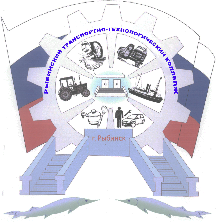                        Программапроведения областной научно-практической конференции «Герои земли Ярославской»среди студентов профессиональных образовательных организацийЯрославской областиЦель  проведения научно-практической конференции: возрождение национальной самоидентификации жителей ярославского края в рамках исторической памяти, традиций, духовности и культурыУчастники конференции: студенты ПОО Ярославской области. Место проведения: ГПОУ ЯО Рыбинский транспортно-технологический колледжДата проведения: 28.03.2023 г., начало работы 10.00. регистрация с 9.30Ссылка на подключение к конференции: https://sferum.ru/?call_link=9LgPDsl5h88uEDyAaGSim8W2F-t0YbzRMM16awg_i-E№ п/пвремяФИО участникаОУТема выступленияРуководитель10.00 10.05Приветственное словоПриветственное словоПриветственное словоКонюхов Алексей Рафаилович, заместитель директора по УПР10.05 –  10.10Целевая установка конференцииЦелевая установка конференцииЦелевая установка конференцииТворогова Ольга Алексеевна, советник директора по воспитанию и взаимодействию с детскими общественными организациями110.10 –  10.20Фураев Иван АлександровичГПОАУ ЯОЗаволжский политехнический колледжБлаготворительность как проявление героизма. По материалам истории купеческих семей земли ЯрославскойКовалева Антонина Ивановна210.20 – 10.30Агапова Дарья МихайловнаЕранин Александр МихайловичГПОУ ЯО Переяславский колледж имени  А.НевскогоВеликий полководец Ярославского краяТрофимова Лариса Викторовна310.30 – 10.40Морева Карина АльбертовнаГПОУ ЯО Ярославский автомеханический колледжВ его судьбе – история страныЖелтиков Сергей Борисович410.40-10.50Лебедев Артем МаксимовичТрубачнев Святослав ИгоревичГПОУ ЯО Ярославский автомеханический колледжВеликая Отечественная война глазами ярославцевМокина Светлана Леонидовна510.50 – 11.00Зимина Екатерина ВадимовнаГПОУ ЯОРостовский педагогический колледжРостовский педагогический колледж в годы войныТкаченко Надежда Анатольевна611.00 -11.10Агишева Мария АлександровнаГПОУ ЯОРостовский педагогический колледжЗемляки – защитники Родины навсегда в памяти народнойТкаченко Надежда Анатольевна711.10 -11.20Щеглова Анжела СергеевнаГПОУ ЯОРостовский педагогический колледжАзбука: герои Советского Союза Ярославской областиТкаченко Надежда Анатольевна811.20 – 11.30Хандуров Роман АлексеевичИртегов Дмитрий РомановичГПОУ ЯО Ярославский политехнический колледж №24Его всегда манило небо (о герое Советского Союза Н.М. Карабулине)Трапезина Людмила ПавловнаРыбакова Лариса Николаевна911.30 -11.40Голопузов Вадим ИльичГПОУ ЯО Ярославский политехнический колледж №24Горжусь своим отцом! (о героях земли Ярославской – участниках СВО)Рыбакова Лариса Николаевна1011.40 -11.50Волкова Арина АлексеевнаГПОУ ЯО Ярославский политехнический колледж №24В Европе удобно, но Родины ласки ни с чем не сравнимы!(Н.А. Некрасов – герой и патриот Ярославской земли)Меньшуткина Татьяна Олеговна1111.50 -12.00Осипов КириллМихайловичШульгин Александр АлексеевичГПОУ ЯОРТТКГерои нашего времени-герои специальной военной операцииТихомирова Юлия Вячеславовна12.20 – 12.40Работа жюри офлайн. Оформление и рассылка результатов конференции участникамРабота жюри офлайн. Оформление и рассылка результатов конференции участникамРабота жюри офлайн. Оформление и рассылка результатов конференции участникамРабота жюри офлайн. Оформление и рассылка результатов конференции участникам